George Christou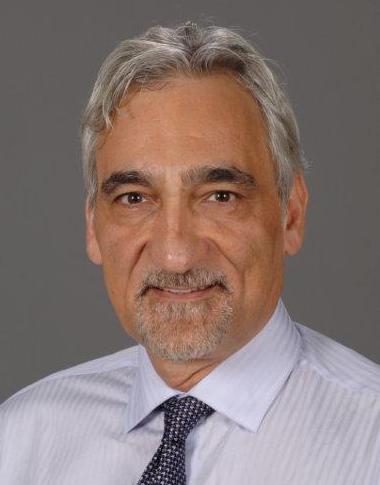 Birthplace	Limassol, Cyprus	 Citizenship   USA and UKContact	Department of Chemistry 	 Phone: (352) 392-8314		  	University of Florida 	 Fax:     (352) 392-8757		  	Gainesville, Florida 32611-7200 	 Email:  christou@chem.ufl.eduEducation								1981-82	NATO Postdoctoral Fellow, Chemistry Dept, Harvard University, USA 	1980	NATO Postdoctoral Fellow, Chemistry Dept, Stanford University, USA 	1978-79	Postdoctoral Fellow, Department of Chemistry, Manchester University, UK 	1974-77	PhD in Organic Chemistry, Exeter University, UK 	1971-74	BSc (hons) in Chemistry, Exeter University, UKPositions Held		2011-	University Distinguished Professor, University of Florida, USA		2001-	Drago Professor of Chemistry, University of Florida, USA 	1998-01	Earl Blough Professor, Indiana University, USA	1991-98	Professor of Chemistry, Indiana University, USA	1989-91	Associate Professor of Chemistry, Indiana University, USA 	1983-89	Assistant Professor of Chemistry, Indiana University, USA	1982-83	Lecturer and SRC Advanced Fellow, Chemistry Dept, Imperial College, London, UK Areas of Professional Interest		Synthetic inorganic chemistry and its applications to areas such as molecular magnetism, molecular nanoparticles, supramolecular chemistry, and bioinorganic chemistry; transition metal and lanthanide cluster chemistry; molecular metal oxide nanoscience; physical inorganic chemistry; magnetochemistry; molecular magnetism; single-molecule magnets; supramolecular chemistry; synthetic models of the photosynthetic water oxidizing complex; water oxidation electrocatalysis using high oxidation state Mn and Mn/Ca carboxylate clusters.  See https://christou.chem.ufl.edu  Memberships		Fellow of the Royal Society of Chemistry (FRSC), UK   Fellow of the American Chemical SocietyExternal Service	American Chemical Society Symposium Nominations Committee, 1989-91NSF Committee visiting South Korean Universities and Institutions, 1992	Editor for the Americas, and Special Issues Editor, of Polyhedron (1998 - present)Editorial Advisory Boards: Inorganic Chemistry (1996-8); Chemtracts (1997-2001); Chemical Society Reviews (2004-10); Dalton Transactions (2008-present); Inorganic Chemistry (2008-10)Scientific Advisory Panel on Nanoscience to the Supreme Court of Canada, 2006Research Consultant, University of Cyprus Chemistry Department, 2006 – presentInternational Advisory Committee, International Conference of Molecule-based Magnetism, 2010-presentChair, Selection Committee, Florida Award of the ACS southeast region, 2010- present.National Scientific Funding Agency, Chemistry and Materials Panel, Ministry of Education, Greece, 2011 Paper and proposal refereeing for various chemistry journals and USA, UK, and EU funding agenciesPublications, Citations and Hirsch (h) Index   	603 peer-reviewed papers (as of Nov 1, 2020) in journals/books.  https://christou.chem.ufl.edu/publications	h-index: 96   Total citations (excl. self-citations): 32,795 (as of Nov 1, 2020); average citations per paper: 43.1	Selected to the Highly Cited Researchers 2014 and 2015 listsAwards and Honors1986	Corday-Morgan Medal and Prize, Royal Society of Chemistry, UK1987	Alfred P. Sloan Foundation Fellow1987 	Camille and Henry Dreyfus Foundation Teacher-Scholar Fellowship1990	Visiting Professor, Oxford University, UKWilsmore Foundation Fellow, University of Melbourne, AustraliaXXV Dwyer Medal and Memorial Lectureship, Australian Chemical SocietyEuropean Community Lectureship, University of Ioannina, GreeceWilliam Evans Fellowship, University of Otago, New ZealandAkron Award, American Chemical Society1998	NSF Award for Special Creativity2000	Teaching Excellence Recognition Award, Indiana University 2000	Invited Professor, Pierre et Marie Curie Université, France2000	Award for Chemistry and Electrochemistry of Transition Metals, Royal Society of Chemistry, UK2002–	Elected Fellow of the Royal Society of Chemistry (FRSC), UK2003-08	Associate Member, Pacific Institute of Theoretical Physics, Vancouver, Canada 2006  	Scientific Advisory Panel on Nanoscience to the Supreme Court of Canada2006	NSF Award for Special Creativity2007–	Honorary Professor, University College London and London Centre for Nanotechnology, UK  2008  	American Chemical Society Florida Award of the Southeastern USA Region2008-11	University of Florida, Research Professorship Award2009-12	University of Florida, Faculty Senator2011–	University Distinguished Professor2014	Castle Plenary Lecture, University of South Florida2014-15	Distinguished Adjunct Professor, King Abdulaziz University, Saudi Arabia 2014	Honorary Doctorate, University of Cyprus, Nicosia, Cyprus2014	Selection to the Thompson-Reuters Highly Cited Researchers 2014 List for Chemistry2015	Doctoral Advisor-Mentor Award, UF College of Liberal Arts and Sciences2015	Selection to the Thompson-Reuters Highly Cited Researchers 2015 List for Chemistry2016	Inducted into the Academy of Distinguished Teaching Scholars, University of Florida2016 	Teacher-Scholar of the Year Award, the University of Florida’s highest honor2016–	Elected Fellow of the American Chemical Society (ACSF)2016	Nyholm Prize for Inorganic Chemistry, Royal Society of Chemistry, UK2016	ACS Southern Chemist Award, American Chemical Society 2019	ACS Award for Inorganic Chemistry, American Chemical Society2021	Leadership Mentor Award of the National High Magnetic Field Laboratory (NHMFL) Conference and Workshop OrganizationCo-organizer, Inorganic Modeling of HDS, HDN and HDM Petroleum Chemistry Joint Symposium, ACS Divisions of Inorganic Chemistry and Petroleum Chemistry; Boston National ACS Meeting, April 1990	Founder and Organizer, Florida Inorganic and Materials Symposium (FIMS) Annual Meetings in Gainesville of 14 Florida Universities and Colleges (2003 - present)Co-founder and co-organizer, North America-Greece-Cyprus Workshop on Paramagnetic Materials (NAGC), Nicosia 2005, Syros 2007, Patras 2011, Larnaca 2013, Athens 2015, Paphos 2017, Sparta 2018.Co-founder and co-organizer, Current Trends in Molecular and Nanoscale Magnetism (CTMNM), Santorini 2006, Delphi 2008, Orlando 2010, Chalkidiki 2012, Larnaca 2014, Pylos 2016, Rhodes 2019. Co-organizer, Functional Molecule-Based Magnets Symposium of the Pacifichem Congress of Pacific Rim Countries, Waikiki, Hawaii, December 2010Organizing committee, 2012 International Conference on Molecule-based Magnetism, Orlando, FL, USA Founder and Organizer, Showcase Symposium, Annual Meeting of the ACS Florida Section, 2013 - presentFounder and Organizer, Molecular Magnetism in North America (MAGNA) annual workshop, 2019 - presentBIOSKETCHGeorge Christou was born on the Mediterranean island of Cyprus, and grew up in London, England. He obtained his BSc and PhD degrees at Exeter University. His PhD was in organic chemistry, under the supervision of H. N. Rydon, and involved the synthesis by classical methods of cysteine-glycine polypeptides and their use as ligands to iron-sulfur clusters to model the ferredoxin proteins. After a postdoctoral fellowship with C. D. Garner at the University of Manchester and a NATO Postdoctoral Fellowship with R. H. Holm at Stanford and Harvard Universities, both in bioinorganic chemistry targeted at the Mo/Fe/S cluster of the nitrogenase enzyme, he took up his first faculty position at Imperial College, London, in 1982, and initiated his interest in manganese chemistry that continues to this day. Two years later he moved to Indiana University, Bloomington, where he rose through the ranks to Blough Professor. In 2001, he moved to the University of Florida to take up his present position as the inaugural holder of the Drago Chair of Chemistry and was subsequently also promoted to University Distinguished Professor.  His research interests are in synthetic and physical-inorganic chemistry of the transition metals. He is particularly interested in 3d metal-oxo coordination cluster chemistry and its applications to fields such as bioinorganic chemistry, supramolecular chemistry and nanoscale magnetic materials. In the latter area, he was a pioneer in the new magnetic phenomenon of single-molecule magnetism, the ability of individual molecules to function as nanoscale magnets. These have potential applications in ultra-high-density information storage, quantum computing, spintronics, and other specialized areas. In bioinorganic chemistry, he has long been fascinated by the Mn4Ca oxygen-evolving complex (OEC) that carries out water oxidation to oxygen gas during photosynthesis in plants and cyanobacteria, the origin of almost all the oxygen gas on this planet, and has reported several generations of model complexes of the OEC over the years. In more recent years, he has also worked in a variety of other areas, such as supramolecular chemistry of magnetic molecules and their resulting quantum physics properties (such as exchange-biased quantum tunneling of the magnetization vector, and quantum superposition and entanglement states). Most recently, he has applied his synthetic skills to new directions involving the synthesis as molecular clusters of ultra-small nanoparticles of important metal oxides, specifically concentrating on: (i) the AMnO3 manganites with the perovskite structure that include important multiferroics such as BiMnO3; (ii) CeO2, a material with numerous applications as a catalyst in areas ranging from industrial and environmental catalysis to medicine, and (ii) new thrusts in Bi2O3, Mn2O3, and Fe2O3. As part of his various research projects over his career, he has collaborated with many types of spectroscopists and physicists, including quantum physicists. His work has led to over 600 peer-reviewed publications, of which 71 papers are in the physics literature.   He has received a variety of awards and honors over the years, including the 2000 Award for Chemistry and Electrochemistry of Transition Metals from the RSC, selection to the Highly Cited Researchers 2014 and 2015 lists for Chemistry, the 2016 Nyholm Prize for Inorganic Chemistry from the RSC, and the 2019 ACS Award for Inorganic Chemistry, among others. He is also a highly committed educator and conference organizer. He founded the Florida Inorganic and Materials Symposium (FIMS) student meetings in Gainesville every year, which have grown to encompass 14 Florida universities and colleges. He also co-founded and co-organizes every year two alternating biennial workshops, the specialized Current Trends in Molecular and Nanoscale Magnetism (CTMNM) workshops spanning chemistry and physics, and the broad North America-Greece-Cyprus Workshop on Paramagnetic Materials (NAGC) spanning chemistry, physics, biochemistry, medicine, and materials science. Most recently (2019) he founded the annual Molecular Magnetism in North America (MAGNA) workshop to bring together the North American community into a cohesive network. All these workshops strongly emphasize broad programs and inclusion of many talks from junior people (PhD students and postdocs).																		